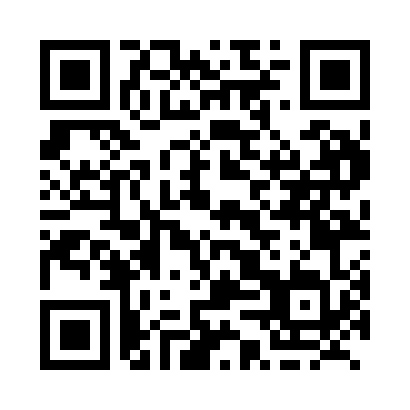 Prayer times for Terrace Hill, Ontario, CanadaMon 1 Jul 2024 - Wed 31 Jul 2024High Latitude Method: Angle Based RulePrayer Calculation Method: Islamic Society of North AmericaAsar Calculation Method: HanafiPrayer times provided by https://www.salahtimes.comDateDayFajrSunriseDhuhrAsrMaghribIsha1Mon3:585:461:256:439:0410:522Tue3:595:461:256:439:0410:513Wed4:005:471:256:439:0410:514Thu4:015:471:266:439:0410:505Fri4:025:481:266:439:0310:496Sat4:035:491:266:439:0310:497Sun4:045:491:266:439:0310:488Mon4:055:501:266:439:0210:479Tue4:065:511:266:439:0210:4610Wed4:075:521:276:429:0110:4511Thu4:085:521:276:429:0110:4512Fri4:105:531:276:429:0010:4413Sat4:115:541:276:429:0010:4314Sun4:125:551:276:418:5910:4115Mon4:135:561:276:418:5810:4016Tue4:155:561:276:418:5810:3917Wed4:165:571:276:408:5710:3818Thu4:175:581:276:408:5610:3719Fri4:195:591:276:408:5510:3620Sat4:206:001:286:398:5410:3421Sun4:216:011:286:398:5410:3322Mon4:236:021:286:388:5310:3223Tue4:246:031:286:388:5210:3024Wed4:266:041:286:378:5110:2925Thu4:276:051:286:378:5010:2726Fri4:296:061:286:368:4910:2627Sat4:306:071:286:358:4810:2428Sun4:326:081:286:358:4710:2329Mon4:336:091:286:348:4510:2130Tue4:356:101:286:338:4410:1931Wed4:366:111:276:338:4310:18